Р Е Ш Е Н И ЕСобрания депутатов муниципального образования«Шоруньжинское сельское поселение» О прекращении полномочии главы администрации МО «Шоруньжинское сельское поселение» Евсеева Ивана Михайловича  В связи с истечением срока полномочии главы администрации МО «Шоруньжинское сельское поселение» Евсеева Ивана Михайловича  Собрание депутатов МО «Шоруньжинское сельское поселение» РЕШАЕТ:             1. Прекратить с 25 декабря 2015года полномочия Евсеева Ивана Михайловича по замещаемой должности главы администрации муниципального образования «Шоруньжинское сельское поселение», в связи с истечением срока  контракта в соответствии с п.2ч.10 ст.37 Федерального закона от 06.10 2003 года №131-ФЗ « Об общих принципах организации местного самоуправления в Российской Федерации», п.2ч.1 ст. 36 Устава муниципального образования «Шоруньжинское сельское поселение».          2. До назначения вновь избранного главы администрации муниципального образования «Шоруньжинское сельское поселение» обязанности главы  администрации возложить на главного специалиста Исаевой Надежды Георгиевны, с оплатой в размере одного должностного оклада главы администрации.          3. Настоящее решение вступает в силу со дня его подписания.Глава муниципального образования «Шоруньжинское сельское поселение»,Председатель Собрания депутатов                                        Л.А.Григорьева«Унчо ял кундем» муниципальный образованийын депутатше-влакын Погынжо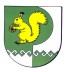 Собрание депутатов муниципального образования «Шоруньжинское сельское поселение» №40«24» декабря 2015 года